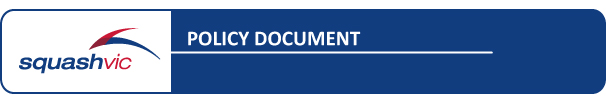 Updates to PolicyPurposeThis policy is designed to provide a clear, transparent and objective framework for the selection of the   Program Coaching staff each year.   PolicyDefinition Program refers to ’s tiered squad program: AcademyTalent Development Squad1. 	Appointments Panel1.1 	RoleThe role of the Appointments Panel is to select Coaches for the  High Performance Program.  1.2 	Composition Executive Director - the  ED is a voting member of the Appointments Panel and is responsible for overseeing the Appointments Panel process.  - the   is a voting member of the Appointments Panel.External Consultant(s) - up to two external consultants may be appointed by the ED, in consultation with the relevant staff.Selection Criteria:Previous experience with high performance programsRelevant experience in the required area of expertise External Consultants may include:Coaching (specialist)Managing (specialist)Sports Science (generalist)1.3 	Conflict of InterestIf a conflict of interest exists, as determined by  or declared by the Appointment Panel member, between an Appointment Panel member and an applicant, then the Appointment Panel member will be required to step down for the appointment of the position(s) for which the applicant is applying.  1.4  	Panel Terms of Appointment External consultants are appointed annually as required.A review of the Appointments Panel composition and process will be conducted every two years.Appointment Panel members who are external consultants are required to comply with all  policies.2. 	Coaches Coaches are employed to deliver high quality coaching resources to assist  players reach their full potential.2.1 	Appointments The following positions are appointed annually to the  High Performance Program:2.2 	Terms of AppointmentAll Coaches will be appointed for 12 months. Coaches are required to sign and return to  a Code of Conduct and letter of agreement.Coaches may be required to complete a monthly report proforma. SelectionSelection principles and criteria are outlined in the Selection Guidelines.All recommendations for short lists will be based on the written applications received.Appointments will be based on written applications/interviews as required.The Appointment’s Panel, if they believe the applicants are not suitable, may seek further applications.All disputes and appeals will be dealt with via ’s Appeals Procedure.PrinciplesThe principles for selection should be:That a coach is selected on the basis of merit.That a coach should be able to maintain a position if judged the best applicant. This may mean one coach holding a single position for a number of years on the basis that they remain the best candidate for the position.Athlete pathways are primary and coach appointments should support athlete development.  That the selection process is based on merit and equity principles.Feedback is provided to unsuccessful candidates against the selection criteria.Applicants to be appointed annually.Selection CriteriaThe selection criteria for coach appointments should be clear and transparent. There should be four categories of selection criteria:mandatorydesirableexperiencecoaching competencyShort listing of applicants can be determined by from the first three categories prior to remaining applicants being assessed against category 4 criteria.Mandatory criteriaDesirable criteriaOther courses for professional development relevant to the positionExperience criteriaHigh performance squash coaching experience Coaching competency Coaching effectiveness and competency. Observation of coaches in a training and competition environment with elite athletes or observations from previous coaching at junior tournaments. Assessment to be made against core criteria such as; organisation, communication, rapport with players, technical and tactical knowledge etc.Previous reports. Comments from previous coaching reports for applicants that have previously held a  coaching position.Managing situations. Applicants to prepare responses to set situations/scenarios.Referees. Nominate a person and a player who can provide a testimonial to their coaching ability and effectiveness for the selection panel to contact for further information if required. Questions should be limited to seeking further clarification of evidence already presented by the applicant against the selection criteria.Policy Title: Program Coach Selection PolicyPolicy Type:Program – High PerformancePolicy Number:P-HP004Author:Fiona YoungAuthor Title:Executive DirectorDate Written:October 9 2012Approved:Update No.Approval DateNature of AmendmentUpdate Author Program Coach Selection Policy	ScopeThe  Program Coach Selection Policy and associated procedures applies to the  Board, employees, members and all appointed personnel. Program Coach Selection Guidelines	